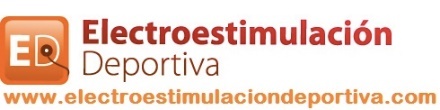 NOTA DEVOLUCION DE MERCANCIAPóngase en contacto con ELECTROESTIMULACONDEPORTIVA antes de cualquier movimiento.Los productos deben devolverse en el empaque original tal como lo recibió.Todo producto que vaya con contacto con la piel y esté usado por MOTIVOS DE HIGIENE no se podrá recoger.Se devolverá el dinero correspondiente cuando se concluya la devolución de la mercancía, menos los gastos de envío.La Factura se debe adjuntar en el envío.El cliente devolverá el producto a la siguiente dirección: Pedro García LópezC/Castillo Magacela 9 06006 Badajoz Se OMITIRÁN las devoluciones cuando no exista un USO ADECUADO o el daño sea causado por mal uso por parte del cliente.Nº factura:                                                                Fecha:Nombre cliente:Teléfono:Dirección del cliente:Población:                                                                   C.P:                      Provincia:Correo electrónico:DESCRIPCION DEL PRODUCTOCANTIDADMOTIVO DEVOLUCIÓN